2019 New Zealand Roller Sports Artistic Championships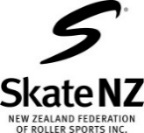 Venue:  TSB Stadium – New Plymouth     Dates:  15 - 20 July 2019First Name_______________________________________   Surname ______________________________________Club ______________________________________________________                 Gender:     Male / Female          NZFRS No. ___________    Artistic No. ___________   Date of Birth __________________     Entry Fee $__________   Please Circle All the Individual Events you are entering – Closing Date Wednesday 22nd May 2019Figures Medal Held : __________		Dance Medal Held : __________		Freeskating Medal Held : __________   
FIGURES		LOOPSSOLO DANCE SOLO STYLE DANCE			SOLO FREEDANCEFREESKATINGARTISTIC INLINEDANCE COUPLESSTYLE DANCE COUPLES			 	FREEDANCE COUPLES			Dance Couples PartnerFREESKATING PAIRSSigned __________________________________________ (By parent / Guardian if under 18)    Date ____________________NB: This NZFRS event will be photographed and images of any skaters may be used for media / website purposes. Random in competition drug testing may be held at these Championships, in line with the SkateNZ Anti-Doping Policy 1.142019 New Zealand Roller Sports Artistic Championships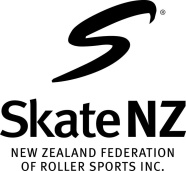 Venue:  TSB Stadium – New PlymouthDates:  15 - 20 July 2019PRECISION / SHOW SKATE ENTRY FORMClub _______________________________________ Team Name __________________________________________Team Coach ___________________________________ Team Manager _____________________________________  Please list team members and put Y in Only Event column if they will skate only in this team at the Championships.Signed by Club Secretary __________________________________________                         Date : ________________NB: This NZFRS event will be photographed and images of any skaters may be used for media / website purposes Random in competition drug testing may be held at these Championships, in line with the SkateNZ Anti-Doping Policy 1.14Tiny Tots/TotsPrimary/MiniJuvenile/EspoirCadetYouthPreliminaryAdvancedEsquire MastersAdvanced MastersOceania CadetOceania YouthJuniorSeniorPrimaryPreliminaryAdvancedTiny Tots/TotsPrimary/MiniPreliminaryAdvancedEsquireMastersAdvanced MastersJuvenile/EspoirCadetYouthJuniorSeniorMastersPrimary/MiniPreliminaryAdvancedAdvanced MastersTiny Tots/TotsPrimary/MiniJuvenile/EspoirPreliminaryAdvancedMastersCadetYouthJuniorSeniorTiny Tots/TotsPrimary/MiniJuvenile/EspoirCadetYouthJuniorSeniorTiny Tots/TotsPrimary/MiniJuvenile/EspoirPreliminaryAdvancedEsquireMastersAdvanced MastersCadetYouthJuniorSeniorMastersAdvanced MastersPreliminaryAdvancedPrimary/MiniPreliminaryAdvancedFree Pairs PartnerCadetYouthJuniorSenior__________________________________Open Mini PrecisionMasters Mini PrecisionOpen PrecisionJunior PrecisionSenior PrecisionMasters PrecisionLarge Show GroupSmall Show GroupJunior Show GroupYouth QuartetJunior QuartetQuartetClub Show ChallengeClub Show ChallengeNZFRS #NameOnly Event Medal Held